                            Planning des animations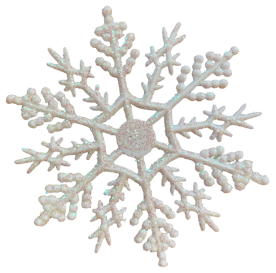                                                        Du mois de  février  2023Mercredi 1ER février : atelier  créatif / peinture.Jeudi 2 février : atelier mémoire / jeu des intrus.Vendredi 3  février : atelier  bien-être.Lundi 6  février : atelier physique  / gymnastique douce.Mardi 7 février : séance cinéma  / « Retour chez ma mère »Mercredi 8 février : atelier pâtisserie / crêpes party.Jeudi 9 février : atelier mémoire  /  le petit bac.Vendredi 10 février : atelier  bien-être.Lundi 13 février : Atelier physique  /  gymnastique douce.Mardi 14 février : atelier créatif.Mercredi 15 février : atelier pâtisserie  /  chichis.Jeudi 16 février : atelier mémoire  /  chants                     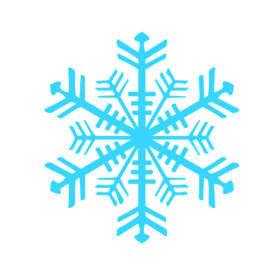 Vendredi 17 février : atelier  bien-être. Lundi 20 février : atelier physique  /  gymnastique douceMardi 21 février : célébration des anniversaires.Mercredi 22 février : Repas a thème : nouvel  an  chinois.Jeudi 23 février : atelier mémoire  /  jeux de société.Vendredi 24 février : atelier bien-être.Lundi 27 février : atelier physique / gymnastique douce.Mardi 28 février : atelier créatif.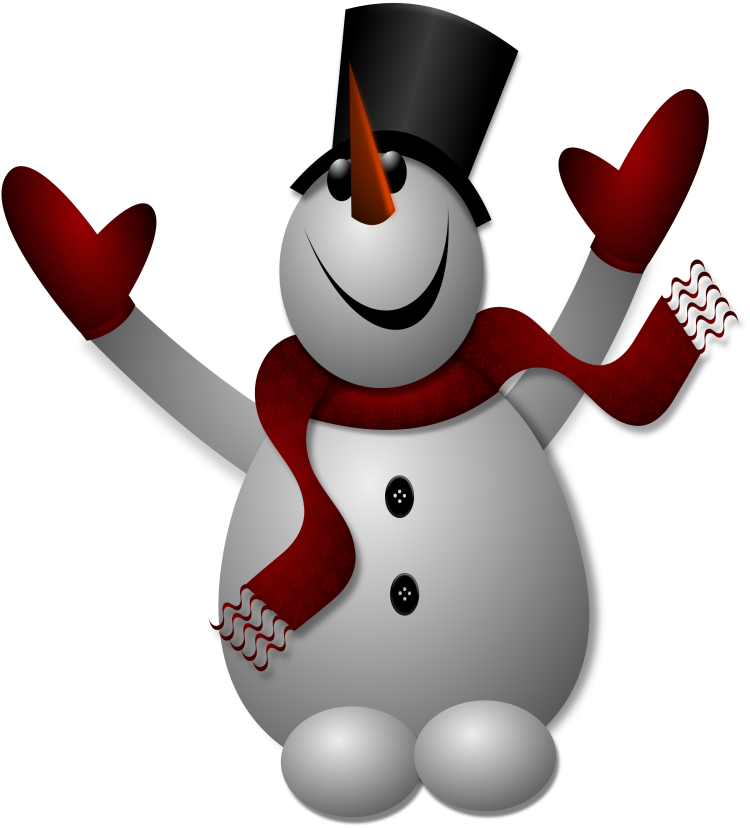 